AUTOMOTIVE SECTOR SKILLS COUNCIL (SSC)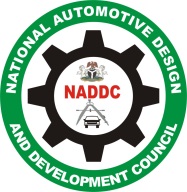 SURVEY OF MECHATRONICS SERVICE PROVIDERSTRAINING CENTRE/WORKSHOP DATATICK WHERE APPLICABLETRAINING CENTRE 		CATEGORY A:DEALER WORKSHOP 		CATEGORY B:WORKSHOP 			CATEGORY C:SHADE TREE			CATEGORY D:NAME/ADDRESS:_________________________________________________________________________________________________________________________________________________________________LOCATION:	 STATE				         LGANAME OF CONTACT PERSON:_____________________________________________________________PHONE NUMBER:________________________________________________________________________E-MAIL:_________________________________________________________________________________TRAINING FACILITIES AVAILABLE:Classroom/Capacity_________________________________________________________________Library ___________________________________________________________________________Store_____________________________________________________________________________Multimedia ________________________________________________________________________Others (Specify details) ______________________________________________________________EQUIPMENT/TOOLS AVAILABLE:Host		Pit		Ramp		   Bipolar ElevatorDiagnostic Tool_________________________________________________	(List can be attached)Other Equipment_______________________________________________	(List can be attached)Special Tool___________________________________________________	 (List can be attached)Demo Vehicles_________________________________________________ (List can be attached)Demo Engines_________________________________________________ (List can be attached)Others (Specify details) ___________________________________________________________NATURE OF WORK DONE AT WORKSHOP:Electrical MechanicalBody WorkPaint WorkOthers (specify): STAFF STRENGTH:Instructors	(List can be attached)Temporary/Ad-hoc				(b) PermanentDemonstrators/Attendant                                             (List can be attached)Others (specify): __________________________________________________________________ Signature/Date